 3.2. Председатель Комитета избирается на заседании Комитета из числа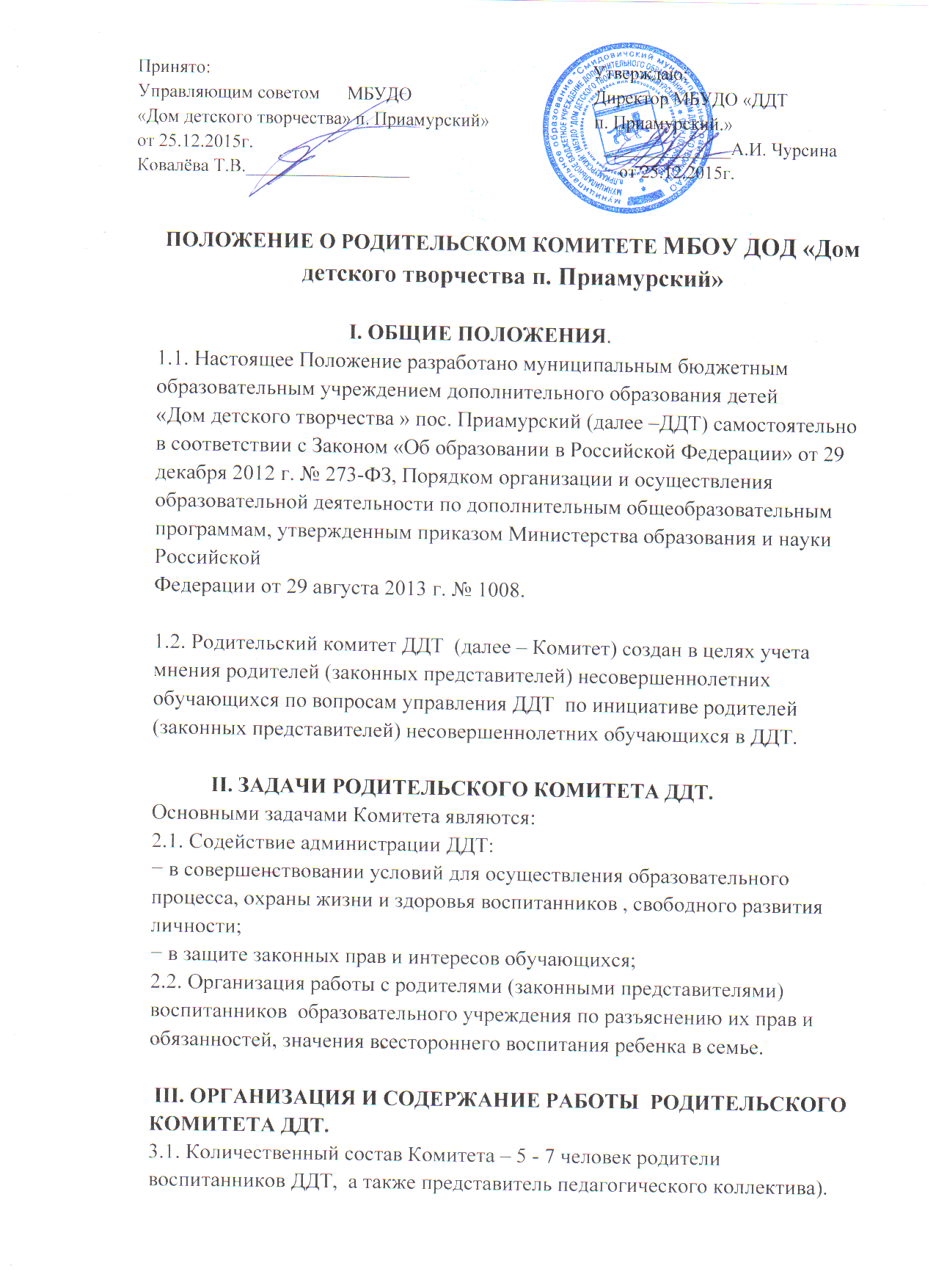 выбранных родителей (законных представителей). 3.3. Комитет может создавать комиссии для организации своей работы поразличным направлениям с привлечением других родителей (законныхпредставителей) учащихся. 3.4. Комитет вправе принимать решения при наличии на заседании не менее2/3 его членов. 3.5. Комитет организует помощь школе по следующим направлениям: − укрепление связи преподавательского коллектива с родителями (законными представителями) учащихся; − участие в воспитательных мероприятиях для детей, их организации ипроведении; − проведение бесед с учащимися о правилах поведения; − проведение работ по созданию соответствующих санитарно-гигиенических условий в ДДТ. 3.6. Члены Комитета отчитываются о работе Комитета на родительских собраниях. 3.7. Члены Комитета доводят свои решения до родителей (законныхпредставителей) воспитанников ДДТ через размещение информации наинформационных стендах ДДТ. 3.8. Комитет ведет протоколы заседаний. IV. ПРАВА РОДИТЕЛЬСКОГО КОМИТЕТА ДДТ.4.1. Комитет имеет право: − вносить на рассмотрение директора или педагогического советапредложения и рекомендации по организации учебно-воспитательногопроцесса; − заслушивать сообщения директора ДДТ о состоянии и перспективахразвития ДДТ и его разъяснения по интересующим родителей вопросам.